Bilinçaltı Temizleme Güçlendirmesi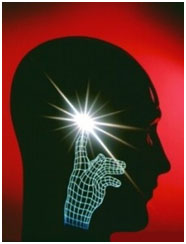 Bilinçaltı Temizleme GüçlendirmesiGeçmişimizden bugünümüze yaşadığımız her şeyi kayıt eden parçamız olan bilinç altı kişiliğimizin büyük bir bölümünü oluşturur ve oradaki kayıtlar hayatımıza yön verir.Bazı olaylar yada duyduğumuz kelimeler  bilinç altımızda  negatif kayıtlar oluşturur.Oluşan bu negatif kayıtlar bizim yaşam kalitemizi etkiler.Bilinç altımızın temizlenmesi oradaki  kayıtların pozitife çevrilmesi kişi  için çok önemlidir.Zira oradaki kayıtlar korkularımızı,negatif düşüncelerimizi bize devamlı hatırlatır.O yüzden bilinç altı kalıplarının değiştirilmesi  bizim hayatımızın değişmesine sebep olur.Uyumlama yapıldıktan sonra bilinç altına verilecek  komutlar,muhtelif çalışmalar  ve olumlalar değişim sürecini çok kısaltacak ve yapılan işlemleri çok kolaylaştıracaktır.